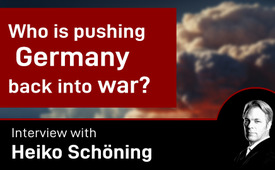 Who is pushing Germany back into war?  Heiko Schöning analyzes the Taurus attack planning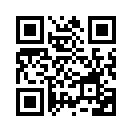 How did three high-ranking German generals come up with the idea of deliberating about blowing up the Crimean Bridge with German Taurus missiles? According to the Basic Law for the Federal Republic of Germany, this is a criminal offense. To what extent has the American ambassador brought US interests into account here? US interventions are putting Germany and all of Europe on the path to war if the population does not stop this. In the mainstream media, this was turned into the “Taurus wiretapping scandal!” and thus totally distracted from the actual danger of war. In this program, Heiko Schöning, a doctor AND also an officer in the Reserve of the Armed forces of Germany, shows the entanglements of the generals of the Armed forces of Germany with the US administration and its interests.[Speaker:] Today's Schöning Report will mainly deal with three current topics. The first topic is the planning of a war of aggression by German military officers. The second is about the persons Ingo Gerhartz and Amy Gutmann. And the third topic concerns the attempt to prevent Heiko Schöning's speech at the peace demonstration in Berlin on March 10th 2024. A conversation had been tapped, which was perceived or reported in the media as the “Taurus wiretapping scandal”. What was it all about? 

[Heiko Schöning:] In fact, and this must be the headline, this is the planning of a war of aggression. And wars of aggression are prohibited. On February 19th 2024, a planning meeting for a war of aggression was held by generals of the German armed forces. Namely the head of the German Air Force, Lieutenant General Ingo Gerhartz and General Gräfe and two others specifically planned the bombing of a foreign bridge. And the bridge is unfortunately like an airfield due to its size. That means I may well need 10 or 20 missiles for it. And that is the preparation of a war of aggression. And according to the Basic Law, Article 26, Paragraph 1 – I have one here, in small form – acts that are suitable and carried out with the intention of disturbing the peaceful coexistence of peoples, in particular preparing the waging of a war of aggression, are unconstitutional. They are to be punished.

So Article 26, peacekeeping, says quite clearly that a war of aggression may not be planned and must be punished. What General Gerhartz did with the three other senior Bundeswehr officers was the actual planning to bomb a foreign bridge with German Taurus missiles. The type of missiles and how they are labelled doesn't really matter.
The important thing is the plan for a war of aggression targeting a bridge. That would be the same as if another foreign country wanted to bomb the Elbe bridges near Hamburg or Dresden, or the Rhine bridges near Cologne or Düsseldorf. And this concrete planning, the planning meeting lasted around 40 minutes, has also been confirmed, not denied, that is what actually happened. And I checked this myself. I am not only a doctor, I also have an officer's license, I am also an officer in the Bundeswehr reserve. In other words, I can also verify the whole thing from a professional point of view. And that's the point. And that should be punished.
After it came out on March 1st we said: Now we will quickly organize a demonstration and I will announce that I will sue the generals, especially General Gerhartz, because that is a criminal offence.

[Speaker] Yes, definitely. As a Bundeswehr officer, how do you get to have a conversation like this? So what could have been behind it? And who is this Gerhartz who discusses such a plan?

[Heiko Schöning]: Yes, General Gerhartz, Lieutenant General Ingo Gerhartz to be precise, is still a relatively young officer for his position. He is the head of the German air force. There are army, navy, air forces and subordinate units. This makes him one of the highest-ranking generals in Germany. And he planned it together with the other generals.
And since Germany is involved in NATO and the USA is, of course, the leading power not only in NATO, you have to ask yourself quite clearly: “Can a German general really plan the actual destruction of a major bridge abroad without the order or backing of the USA?” Certainly not. And then of course, I wondered: Well, who is behind this? Who is the person who is actually leading the head of the air force?

[Speaker] Who is the person leading the whole thing in the USA?

[Heiko Schöning]: Yes, from my point of view it's the classic pattern again. It's the US Ambassador to Germany and her name is Amy Gutmann.  And this person has a lot on her plate, which even coincides with my forensic, i.e. criminal research. Because this woman is not only the Ambassador of the USA, she was also chair of the presidential bioethics commission. In other words, she helped decide on the permissibility of bioweapons within this framework. That is Amy Gutmann. She has been in Germany for some time now and has met with General Ingo Gerhartz several times. We will perhaps also show photos proving that. And the two of them have a, well, quite close working relationship, obviously.

And indeed, Amy Gutmann’s position in Germany is not just a diplomatic position, but it has been well documented over the decades that this position also includes secret service activities. And US ambassadors even have parts of the CIA in the country under control, i.e. the secret service, the Central Intelligence Agency. And also the, I’ll call it civilian, not quite so well-known offshoot of the CIA, the USAID. This is actually for development aid. But it is simply a cover for the CIA. And that has been the case at least since the Vietnam War. The organizational charts are there so that you know that the ambassador is here, and then the CIA, USAID and the other agencies below her.
In other words, the ambassadors in a country are something like leaders and Ingo Gerhartz and Amy Gutmann have met several times and coordinated closely. We can prove that. And what is really even more threatening from my point of view is that Amy Gutmann is actually also very active in the use and preparation of biological weapons. And that has actually been proven by a number of articles, even scientific articles.

[Speaker] Of course, that doesn't sound good, especially if the threat is now getting closer to Germany as Germany is getting involved in that. And it's possible that it's being carried out by Germany because the US doesn't want to get its hands dirty with it directly. Could that be the case?

[Heiko Schöning]: Yes, the USA are across the Atlantic. And here in Europe, it's the conflict between Germany and Russia, so to speak, which nobody in the German population wants, of course. And the question is, how is something like this prepared? How does something like this happen? And almost exactly ten years ago, we were able to witness and also now, since 2014, how a very similar person to Amy Gutmann acting in Germany today, acted against Ukraine, in Ukraine.

[Speaker:] That was the Maidan attack.

[Heiko Schöning:] Right, that was the Maidan coup, the regime change, the violent change of the elected government in Ukraine. And since then, we've had all these problems, since 2014. And this person is called Victoria Nuland. 

[Speaker] That means that there was a similar event in the past, ten years ago, that led to this huge conflict in Ukraine/Russia, which has been playing out or has been quite active ever since. And that could now have repeated itself or could repeat itself?

[Heiko Schöning]: Yes, in a similar way, you have to say.

[Speaker] And what is it about Nuland?

[Heiko Schöning:] There is a parallel. About ten years ago, a conversation with Victoria Nuland was intercepted. It was about who the USA and its NATO allies wanted as the next head of government.

[Speaker:] In Ukraine?

[Heiko Schöning:] In Ukraine.

[Speaker:] Who the USA wants in Ukraine.

[Heiko Schöning]: Right, exactly. That's exactly what it was about. And the EU states wanted to have Klitschko, the boxer. And Victoria Nuland said: Fuck the EU. So forget the EU. Very crude, very unfriendly. Victoria Nuland had around 5 billion US dollars at her disposal as a budget for this coup. So it's actually political corruption. There was a lot of violence on the Maidan. And we've seen the terrible images and the escalation this has led to with Ukraine's neighboring countries.

[Speaker:] Yes, and if you approached it back then with such an attitude, namely 'Fuck the EU', then nowadays you can only fear the worst, namely that perhaps the EU or Europe will be abandoned. Or that a war taking place on the European side will be accepted. 

[Heiko Schöning]: Yes, that's right. It's quite obvious that a war is being considered. Then let's get back to the specifics. A German army general, Gerhartz, actually planned the bombing of the Crimean Bridge in detail. And it doesn't really matter where this bridge is, it's a foreign bridge. The Federal Republic of Germany is not at war with any country and the population does not want war either. And I have to say quite clearly, even as a reserve officer in the Bundeswehr: this is a criminal offense; according to Article 26, Paragraph 1 of the Basic Law, this is a punishable offense. That was also in the Criminal Code under paragraph 80 – preparation of a war of aggression. It was dropped.

This was deleted in 2017, but has been continued in almost the same way in section 13 of International criminal law. But it has also been changed a little, in my view somewhat watered down. Here, too, you have to ask yourself: How can this be? How can you simply drop such a criminal law article and then change it in such a way that it looks like a legal loophole? But in short, I can only say that no matter what legal tricks were used there, Article 26 – Securing international peace – of the Basic Law for the Federal Republic of Germany applies in any case. And it clearly states that even the preparation of a war of aggression is punishable.

[Speaker:] Okay, that means that the German Bundeswehr officers have actually made themselves liable to prosecution and should be prosecuted accordingly.

[Heiko Schöning]: Exactly, that's the important point. And you simply have to see that without US cover, it would hardly be possible. You can also see in official meetings, the Federal Press Conference, yes, Gerhartz sits next to Gutmann, they sit together. They meet more often, have agreements and much more. And for such a really questionable character to get in such a high position is really questionable. And such a really questionable relationship in such a high position is really questionable. And I also have to say that Amy Gutmann was not only Chair of the US Presidential Commission for the Study of Bioethical Issues and therefore directly decided on bioweapons, but she was also the President of the University of Pennsylvania for many years.

Yes, this is a state in the USA. It's a relatively large university, Penn University, Pennsylvania. And I have described in detail in the book 'Attack on the Microbiome' how bioweapons research is currently being carried out at the University of Pennsylvania. I don't want to go into too much detail, because we have already done a Schöning Report on this. And there is a bioweapons researcher working at the University of Pennsylvania, and that is Henry Daniel.

[Speaker:] Right, let’s get back there again. The threads all go in a similar direction and then gather there again, we have to pay particular attention to this. The main media in Germany pay little attention to it, or actually none at all.
This Taurus affair is not about the preparation of a war of aggression, it’s not about anything that is so explosive in terms of content, but mainly about espionage on the part of Russia. Of course, this obscures the fact that the whole thing may have been initiated in such a way with the support of the USA and the like.
And it probably serves to mislead the population. And ultimately, the explosive nature of it hasn't quite reached the point where it has become known to the population in Germany. And that was the main point, to quickly call for a demonstration to say: Watch out, war is close if we carry on like this. The Bundeswehr generals must be removed from these positions in order to prevent anything worse from happening. And that's why this peace protest was scheduled for March 10 in Berlin. But Heiko Schöning was taken into police custody five minutes before the event began. How did this come about or what could have been an obstacle?

[Heiko Schöning:] Yes, of course I have to assume that my cell phone, my communications are being tapped. So it was clear that I would be the first speaker at the protest, the first to say that wars of aggression are forbidden. It was General Gerhartz and other generals, I will press criminal charges against Ingo Gerhartz and the other generals. And you have to keep coming back to that and all the other things are distractions. What we are really dealing with here, we are playing with fire, with a war of aggression.
Yes, even the planning is punishable by no less than ten years in prison. And waging a war of aggression is punishable by life imprisonment. And we have to take to the streets, we have to speak out. And that was now on Sunday in Berlin, March 10, 2 p.m. it was supposed to start. I was already there at 12 noon on 17th of June Street.
It was about 100 meters from the Brandenburg Gate, in front of the Soviet War Memorial. I spoke to the policeman there in a friendly manner and also showed them my ID. I told them who I was. I'm the first speaker here and where can we put the information material. That was all good, everything was fine. It was supposed to start at 2 p.m., so about two hours later.
And we experienced it, about five to ten minutes beforehand, the police suddenly came and asked me, verbatim, it was just a question – Would you like to come along to a confirmation of identity? Although they knew exactly who I was. And then I said: No, I don't want to do that. I don't have time for that at the moment. I would like to speak here, so the answer is no. So they wanted this personal identification, they wanted to have my data again and my address.
I had already given them that beforehand, and they know it. That was absolutely disproportionate. It was supposed to be disrupted. I wasn't supposed to give this speech. I was abducted for over three hours, yes, quite roughly. And so far away to Hohenschönhausen, 15 kilometers away from Berlin City, yes, very far away, so that I could actually only arrive until after dark. Fortunately, we were able to organize it so that I could still give the speech there. That's why you can listen to it. Attention! Preparing for a war of aggression is prohibited!

[Heiko Schöning:] But that's just a tactic trying to divert attention so that people talk about such events, but not about the content. And I can say once again: No matter what happened, wars of aggression are forbidden. I’m pressing criminal charges against General Gerhartz and the others. And I can only call on every citizen to go to the police stations in person. And with this video, the data is simply in there, to say: Here, this is a suspected criminal offense, I'm filing a crime report - and simply refer to the Basic Law for the Federal Republic of Germany. Nothing more, nothing less. And it is important that we also inform civil servants and officers, i.e. the police officers and police civil servants, of course, that something like this is happening. And every citizen is free to do so if the planning of a war of aggression has clearly taken place with this conversation and with the confirmations that have already been given by the government. We cannot allow that to happen.

[Speaker:] So this would also serve as a measure to show that We as a population have understood it; We as a population do not support it; We as a population are trying to defend ourselves. At the same time, also educate the police and possibly politicians and others in order to simply get something going so that a possible war of aggression, which also involves German participation, can be stopped.


[Heiko Schöning:] Right. That's the important thing, yes. And not to criminalize the messenger and the person who speaks it out, but to actually focus on what it is, yes. And that is a criminal offense under Section 11, Legal Status of Military Personnel Act (Soldatengesetz). I also have to make that very clear here again. According to Section 11 of the Military Personnel Act, an order may not be carried out if it could constitute a criminal offense. So to all soldiers, and to all civil servants, say no! No to a war of aggression! You make yourself liable to prosecution - not to mention the moral consequences and the others.
Because as a doctor I can simply say, what are we talking about here when it comes to rockets and explosions and the blowing up of a bridge if that takes human lives again. When a cruise missile like the Taurus explodes, it's thousands of degrees Celsius. People are incinerated. They are mutilated and dismembered. That's what we're talking about. This really goes to these Rheinmetall youth who has no idea, let me say this again: We are talking about the incineration and dismemberment of people when we talk about missile attacks and that is no joke. Therefore no!

[Speaker:] So, mothers, fathers, we will not give out our children. Say no and stand up for peace.from ---Sources:Vol. 5, The Schöning Report: Taurus – The planning of a war of aggression 
https://eticamedia.eu/schoeningreport/taurus/This may interest you as well:#Warfare-en - Warfare - www.kla.tv/Warfare-en

#HeikoSchoening-en - Heiko Schoening - www.kla.tv/HeikoSchoening-en

#Germany-en - Germany - www.kla.tv/Germany-en

#Interviews-en - Interviews - www.kla.tv/Interviews-enKla.TV – The other news ... free – independent – uncensored ...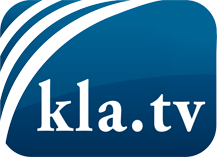 what the media should not keep silent about ...Little heard – by the people, for the people! ...regular News at www.kla.tv/enStay tuned – it’s worth it!Free subscription to our e-mail newsletter here: www.kla.tv/abo-enSecurity advice:Unfortunately countervoices are being censored and suppressed more and more. As long as we don't report according to the ideology and interests of the corporate media, we are constantly at risk, that pretexts will be found to shut down or harm Kla.TV.So join an internet-independent network today! Click here: www.kla.tv/vernetzung&lang=enLicence:    Creative Commons License with Attribution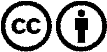 Spreading and reproducing is endorsed if Kla.TV if reference is made to source. No content may be presented out of context.
The use by state-funded institutions is prohibited without written permission from Kla.TV. Infraction will be legally prosecuted.